Муниципальное бюджетное общеобразовательное учреждение "Средняя общеобразовательная школа № 3 «Пеликан»Методическое пособие «Проверочные работы по окружающему миру»Бердск2024ВведениеНеотъемлемую часть в образовании и развитии личности играю предметы естественнонаучного направления. Они помогают расширить кругозор обучающихся, формируют понятия о явлениях и объектах, взаимосвязи человека с природой. Учат наблюдать, обобщать, соотносить личные результаты с прочитанными, воспитывать любовь к природе.Современной задачей учителя становится построение урока таким образом, чтобы учащийся на уроке испытывал озадаченность, удивление и в конечном итоге радость и гордость за самостоятельно проделанное открытие. Различные виды контрольных работ такие как: тест, устный опрос, открытый вид заданий возможно использовать на любом уроке в начальной школе. Уровень сложности учитель может регулировать сам, в зависимости от подготовки класса.Данный комплекс заданий разработан на основе учебника О. Т. Поглазова, Н. И. Ворожейкина, В. Д. Шилина. УМК «Гармония». Задания можно использовать на различных типах уроков: обобщение, закрепление и изучение нового материала. Эти тесты можно использовать для проведения контрольных и самостоятельных работ по окружающему миру.Тема: «Океаны Земли»Какая часть земной поверхности покрыта Мировым океаном? Закрась на диаграмме. Важнейшие месторождения полезных ископаемых Мирового океана – это _________________ и _____________________________ газ.Перечисли все океаны Земли.__________________________________________________________________________________________________________________________________________________________________________________________________________________________________________________________Самый большой и глубокий океан _______________________________.На дне какого океана находится Марианская впадина? ____________________________________________________________ .В каком океане есть замечательное теплое течение, которое смягчает зиму в Северном полушарии? ___________________________________ . Какой океан раньше назвали Восточным?А) ТихийБ) ИндийскийВ) ЮжныйГ) Атлантический Д) Северный ЛедовитыйКоралловый остров кольцеобразной формы – это ___________________. Символом какого океана считают альбатросов? ____________________________________________________________ . Самый мелкий и холодный океан – это _____________________________________________________________.  Перечисли обитателей Северного Ледовитого океана: _______________________________________________________________________________________________________________________________________________________________________________________. Тема: «Жизнь в море»Часть Мирового океана, обособленная сушей или возвышениями подводного рельефа – этоА) озероБ) болотоВ) мореГ) прудСпециальный научный аппарат, используемый для исследования жизни морских глубин – этоА) скафандрБ) аквалангВ) батискафГ) перископВ толщах воды находятся многочисленные мельчайшие организмы – __________________________________________.Соедини картинки с названиями.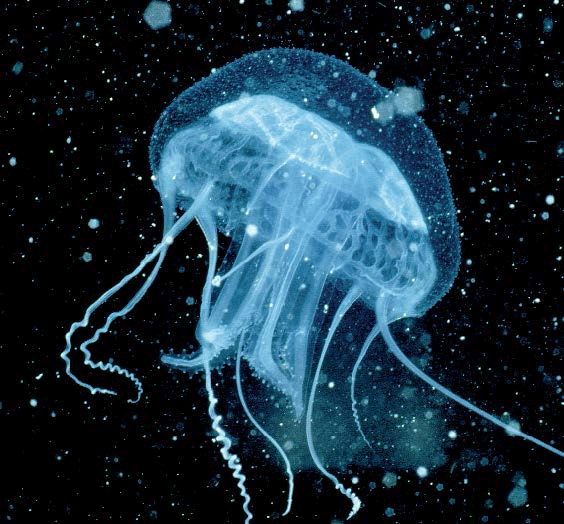 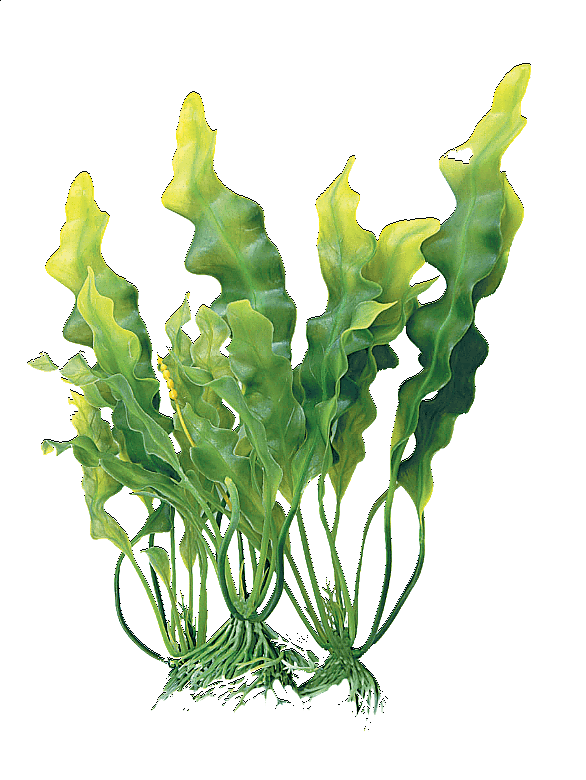 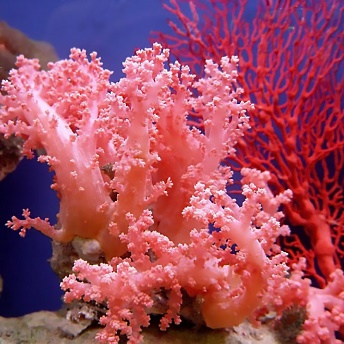 медуза                        ламинария                         кораллыУзнай животное по описанию.Самое могучее животное нашей планеты. Новорожденный детёныш весит в двое больше взрослого слона. На завтрак он выпивает 100 литров молока. Подрастёт малыш-богатырь и достигнет 150 тонн массы и 30 метров длинны. Питается это огромное морское млекопитающее лишь планктоном. __________________________________________________________________Пользуясь рисунком, составь одну из пищевых цепей для обитателей моря.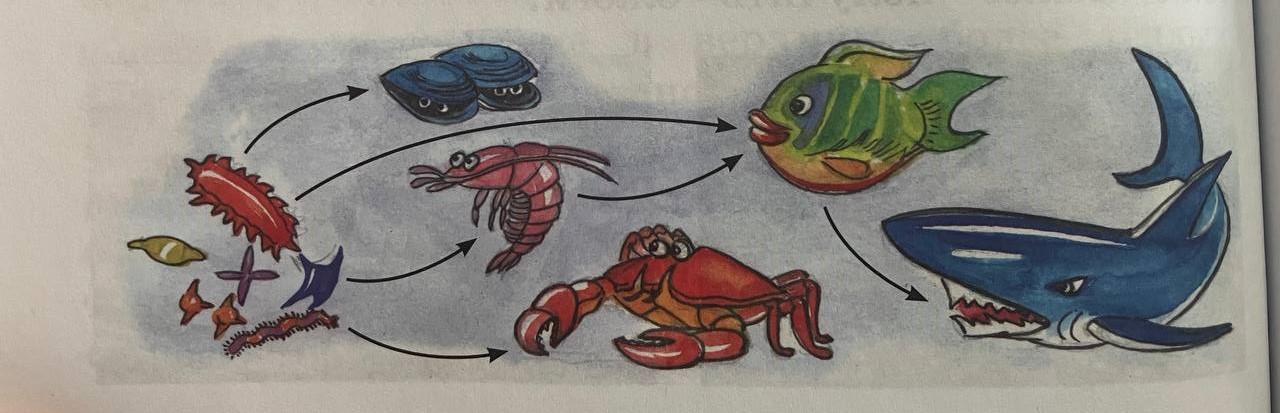 ______________________________________________________________________________________________________________________________________________________________________________________________________Тема: «Крупнейший материк Земли»__________________________ – обширное пространство суши, омываемое морями и океанами.Перечисли материки Земли.________________________________________________________________________________________________________________________________________________________________________________________________________________________________________________________________________________________________________________________На каком материке расположена территория России?________________________________________________________________Вставь пропущенные слова.Часть территории Евразии западнее Уральских гор называют _______________________, а восточнее и южнее ________________________.Как называются путевые заметки, составленные АфанасиемНикитиным? ______________________________________________________ . Через какие 3 моря проходил маршрут путешествия Афанасия Никитина?_________________________________________________________________ .Определи и подпиши жилища народов севера и юга.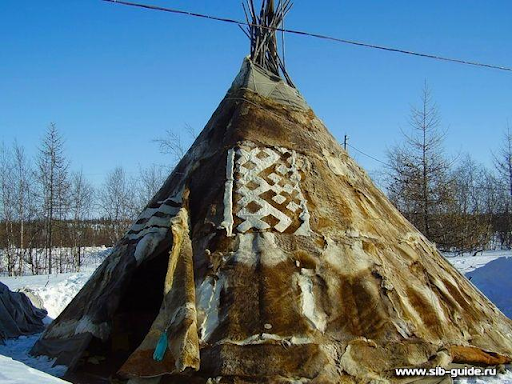 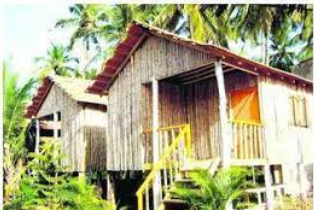 _____________________________               _____________________________Соедини изображения с названиями.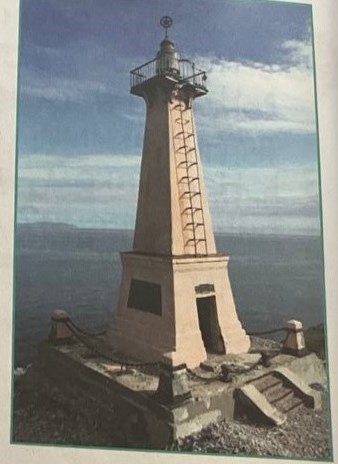 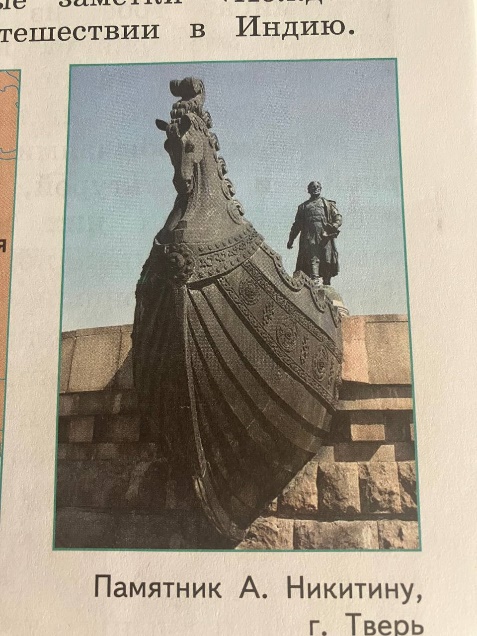 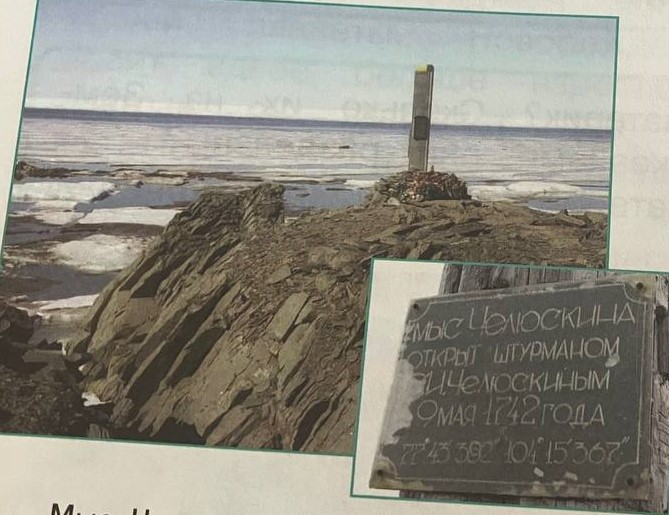 Маяк-памятник С. И. ДежнёвуПамятник А. НикитинуМыс ЧелюскинТема: «Как открывали Африку»
В каком полушарии находится Африка? __________________________.Самая длинная река в мире – это _________________________________. Какую пустыню пересекает река Нил? _________________________________.Ливингстон увидел водопад, которому дал имя _____________________в честь английской королевы.Иногда Африку называют – _____________________________________.Подпиши названия животных.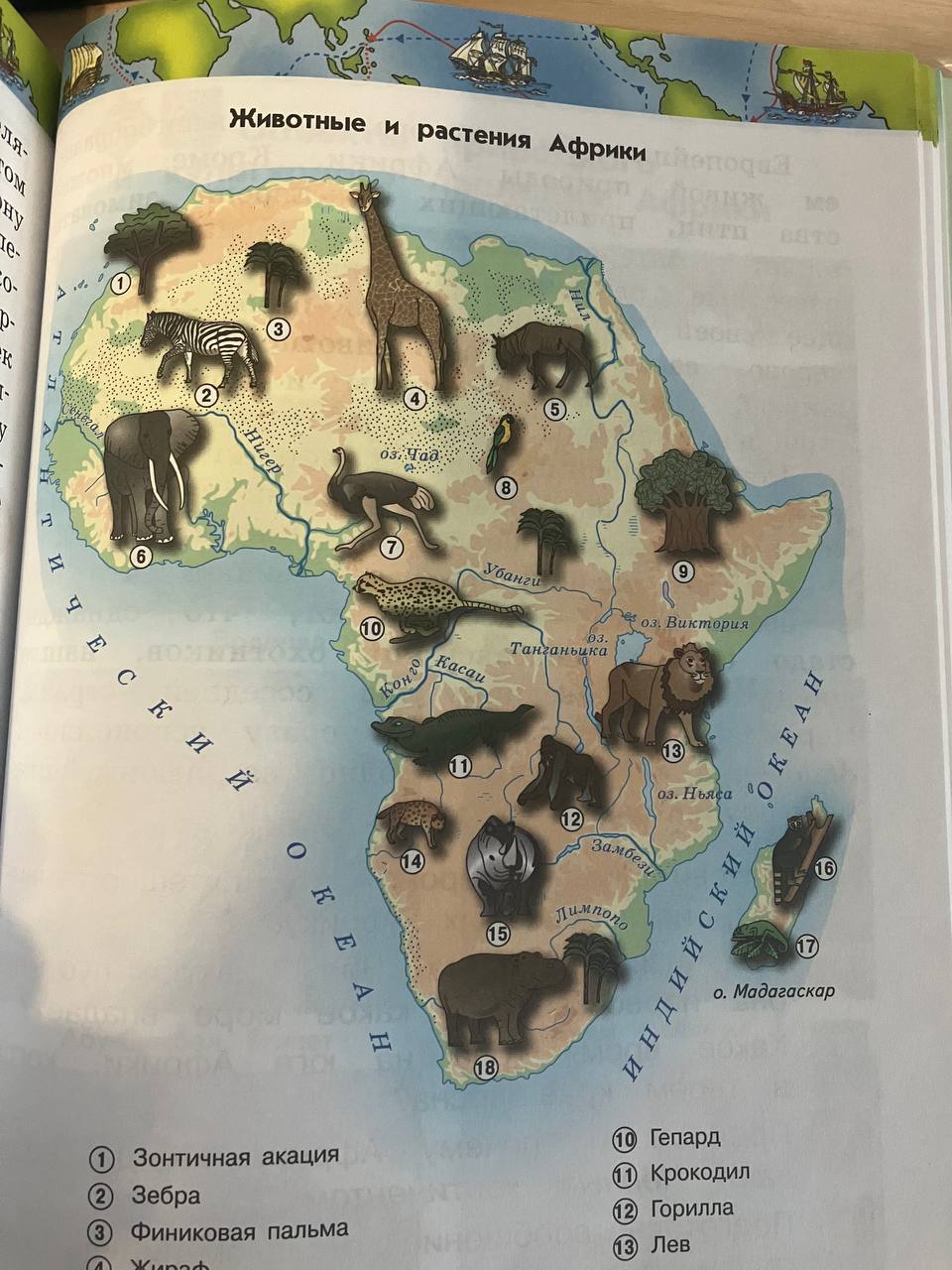 __________________________________________________________________________________________________________________________________________________________________________________________________________________________________________________________________________________________________________________________________________________________________________________________Тема: «Кто открыл Америку»На каком материке находится государство США? _____________________________________________________________.Доказать идею, что Земля имеет форму шара, вызвался мореплаватель _____________________________________________________________.Мореплаватель Френсис Дрейк первым обследовал западное побережье Северной и Южной Америки. Его именем назван самый широкой в мире пролив между ____________________________ и __________________.Как называют североамериканские степи? ________________________.Как называется самая многоводная река в Мире? ___________________.Из сока каучуковых деревьев научились делать ___________________, а из плодов шоколадных деревьев варить полезный напиток ______________.Типи – это ___________________________________________________.Напиши номера объектов природного и культурного наследия Америки.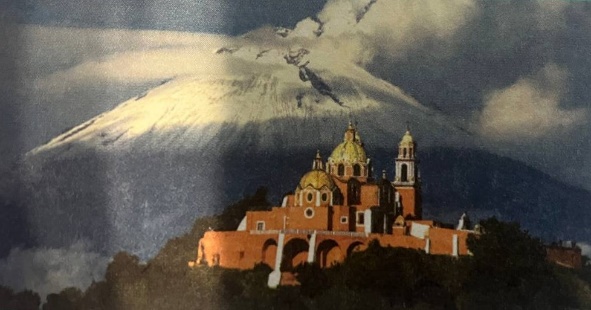 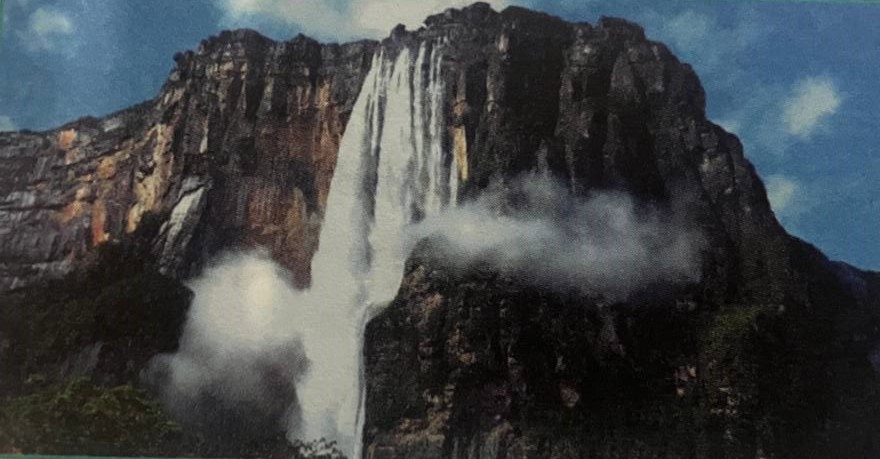 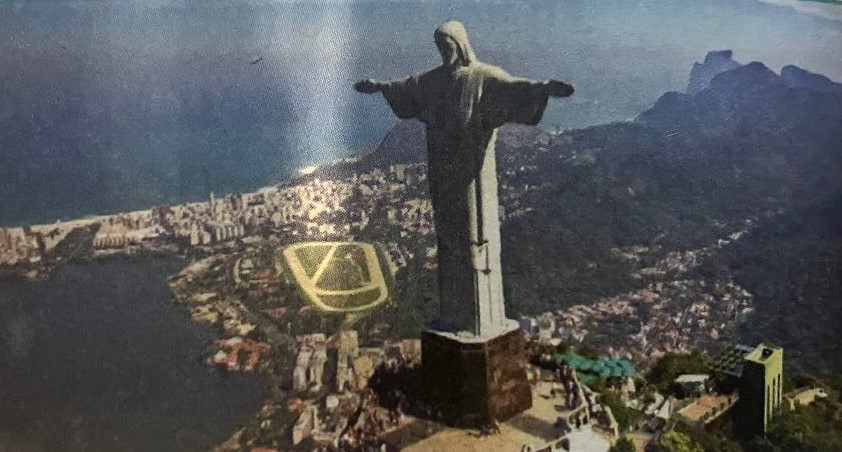 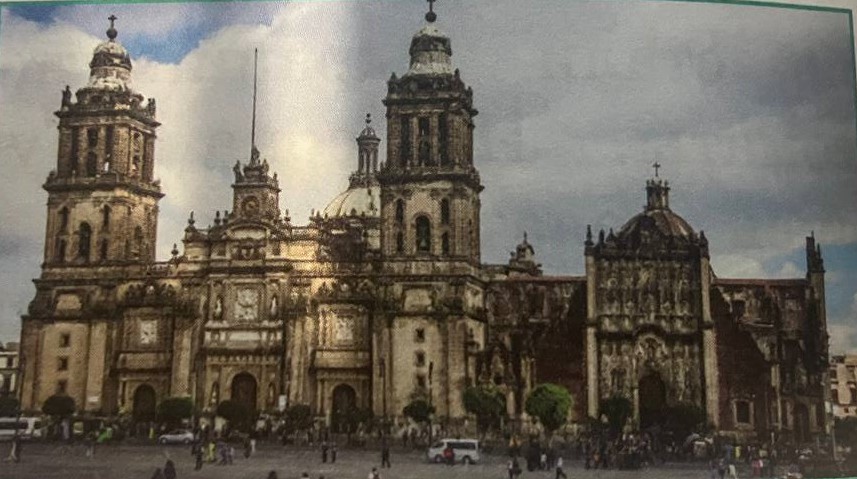 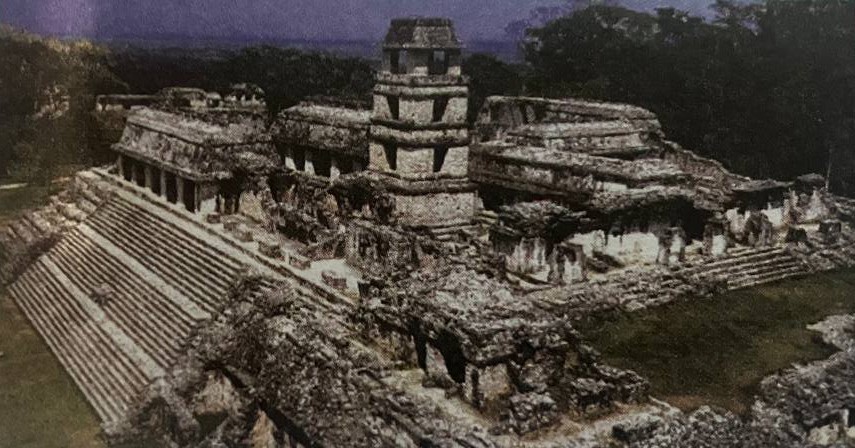 Статуя Христа-Искупителя, Бразилия __________________Древнее поселение майя, Гондурас ____________________Монастыри у вулкана Попокатепетль, Мексика _________Исторический центр Мехико, Мексика _________________Водопад Анхель, Венесуэла __________________________Тема: «Кто исследовал Австралию»Австралия самый ________________________ материк, расположен в _________________ полушарии. Когда в Евразии зима, в Австралии __________.Океания – ___________________________________________________________________________________________________________________.Подпиши портреты мореплавателей. 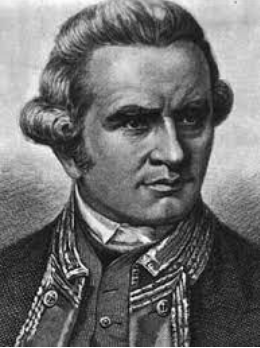 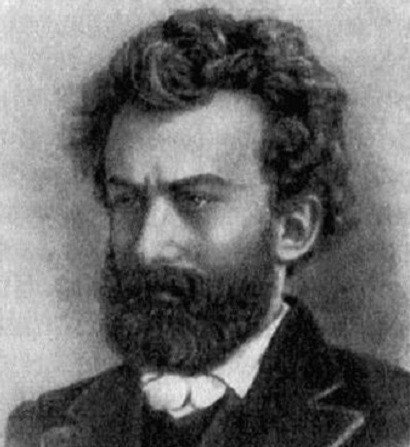 __________________________             _____________________Объясни почему некоторые реки на карте Австралии отмечены штрихами?____________________________________________________________________________________________________________________________________О каком животном говорится в тексте?Днём он сидит молча и неподвижно, обхватив ствол дерева, совсем как смешной плюшевый мишка. Но когда его обижают, он «плачет», как ребёнок. Австралийцы очень любят этих трогательных зверьков.__________________________________________________________________Подпиши животных и растения Австралии.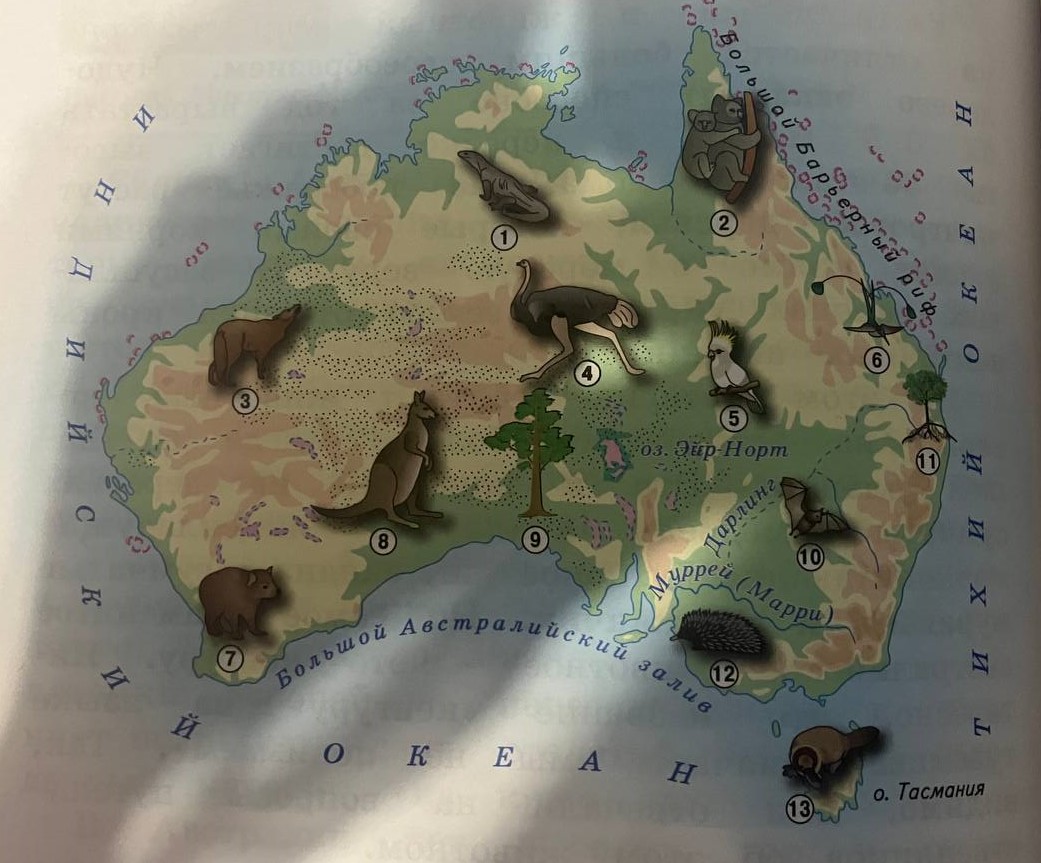 _____________________________________________________________________________________________________________________________________________________________________________________________________________________________________________________________________________________________________________________________________________________________________________________________________________________________________________________________________________________________________________________________________________________________________________________________________________________________________________________________Тема: «Кем была открыта Антарктида»______________________________  – самый высокий и самый холодный материк Земли.В июле, когда здесь лютует зима, столбик термометра показывает ________ градусов ______________________.Соотнеси портреты мореплавателей.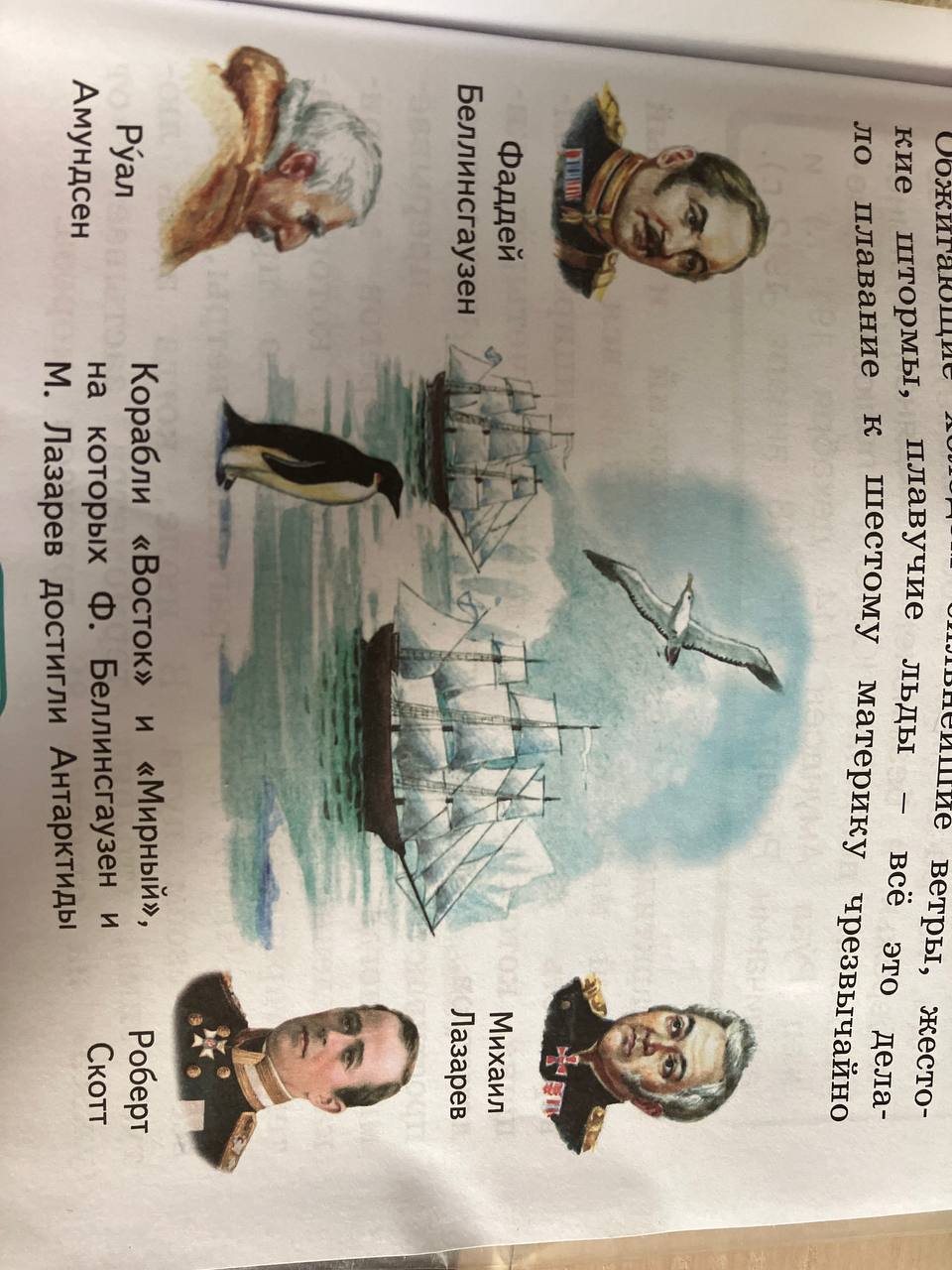 Михаил ЛазаревРуал АмундсенФаддей БеллинсгаузенРоберт СкоттО каком животном говорится в тексте?Эти птицы прекрасно плавают и ныряют под воду на глубину 80 м. После нескольких часов пребывания в океане они выпрыгивают из воды на прибрежный лёд, собираются вместе и отправляются домой.________________________________________________________________Главное богатство Антарктиды – это чистейшая __________________________________.Разгадай кроссворд и узнай о каком материка идет речь.По вертикали: 1. Птица Антарктиды.2. Обитатель Антарктиды.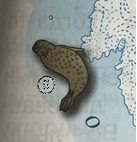 3. Синий … .4. Растение Антарктиды.5. Русский мореплаватель, открывший Антарктиду.6. Название корабля, на котором Ф. Беллинсгаузен и М. Лазарев достигли Антарктиды.Обитатель Антарктиды.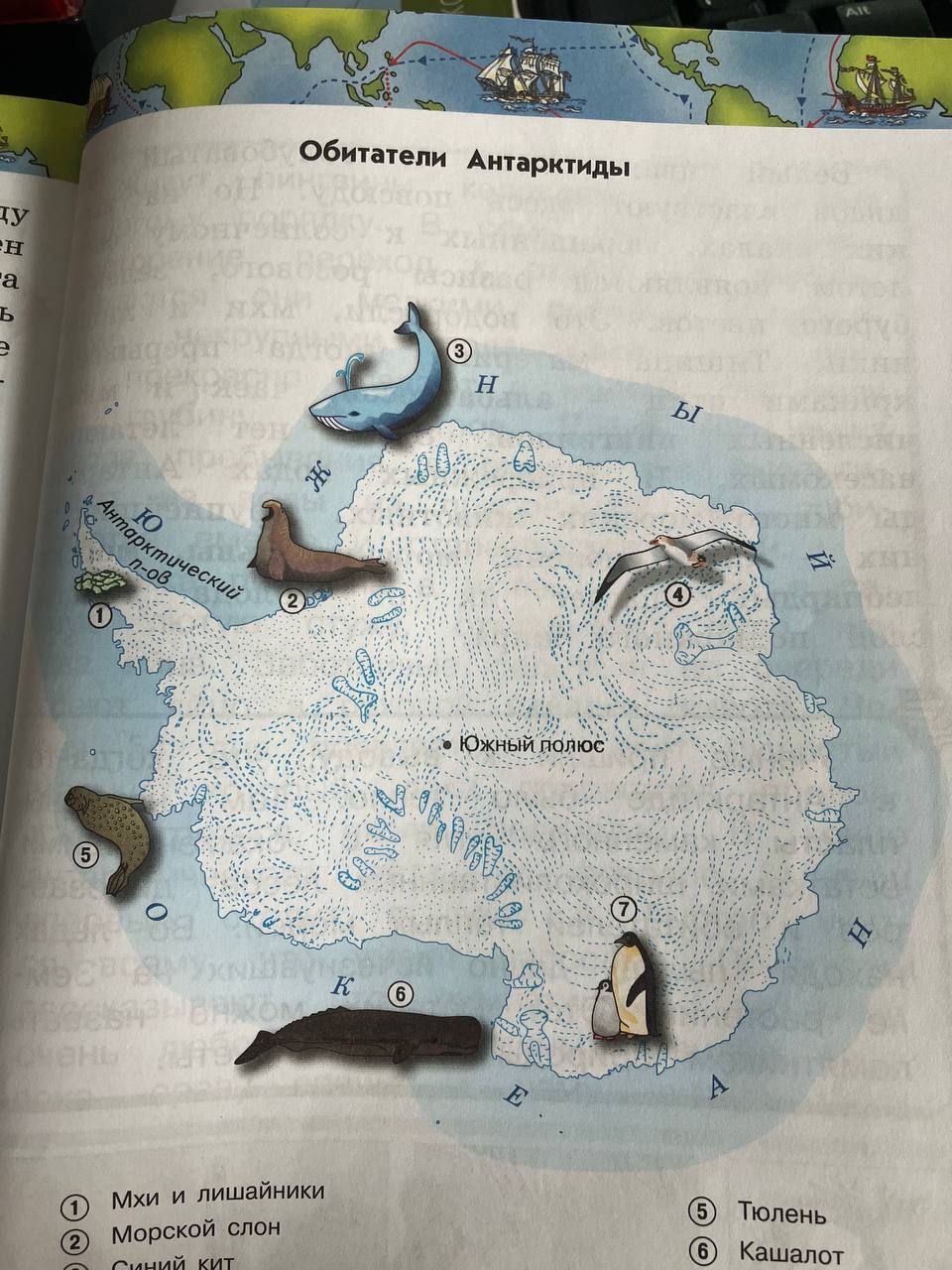 Обитатель Антарктиды.Вид пингвинов. Пингвин … .  Крупный, плавающий кусок льда в океане.Список используемых источниковПлешаков А.А. Окружающий мир. 4 класс. Учеб.для общеобразоват. организаций. В 2 ч. / А.А. Плешаков. - М.: Просвещение, 2021.Поглазова О. Т., Ворожейкина Н. И., Шилин В. Д. Окружающий мир. Учебник для 4 класса. В 2 частях.Поглазова О. Т., Шилин В. Д. Окружающий мир. 4 класс. Рабочие тетради № 1 и № 2.Поглазова О. Т. Окружающий мир. 4 класс. Тестовые задания.Составитель: Пушкарева Алена Владимировна,учитель начальных классов МБОУ СОШ № 3 «Пеликан»города Бердска Новосибирской области76254389110